考点入口地图一、五邑大学地址：蓬江区迎宾大道99号入口：迎宾大道（）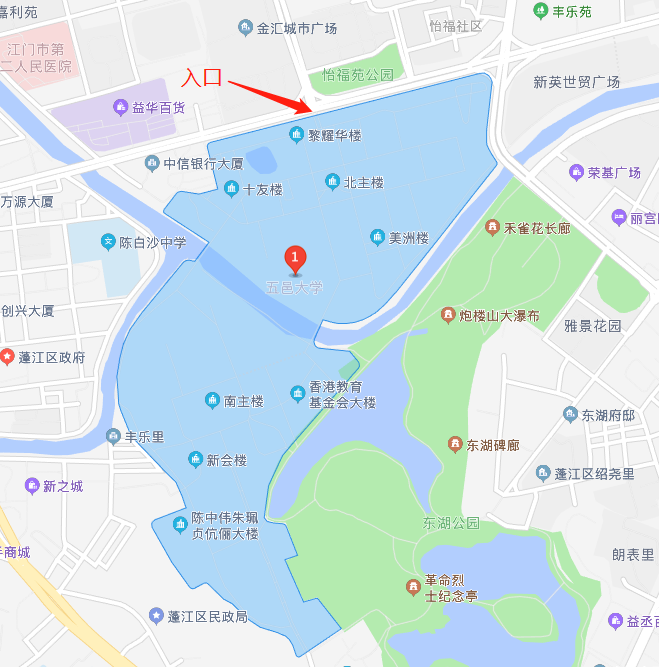 二、江门职业技术学院    地址：蓬江区潮连大道6号    入口：潮连大道正门（东北门）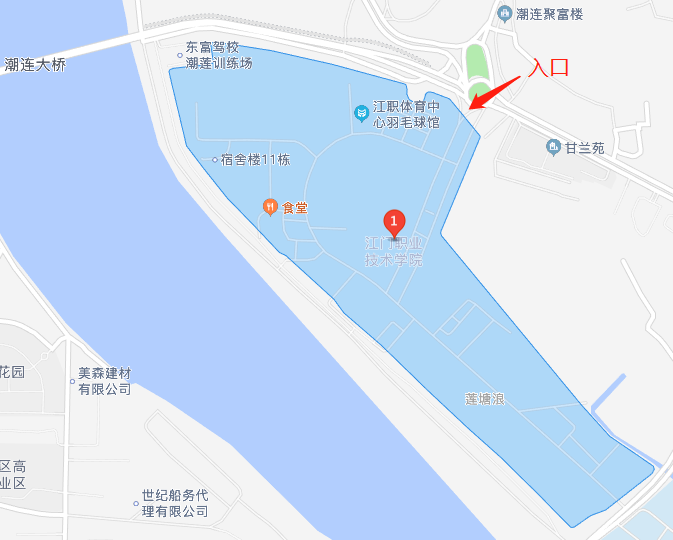 三、广东江门中医药职业学院    地址：蓬江区龙湾路4号    入口：龙湾路新正门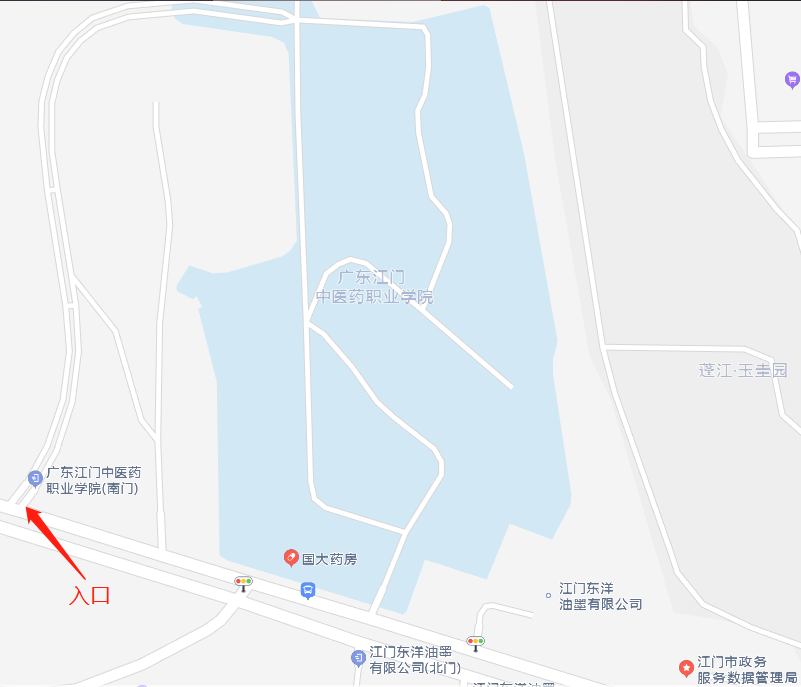 四、江门市技师学院（潮连校区）    地址：蓬江区环岛西路22号    入口：环岛西路正门（考生只能从正门进入）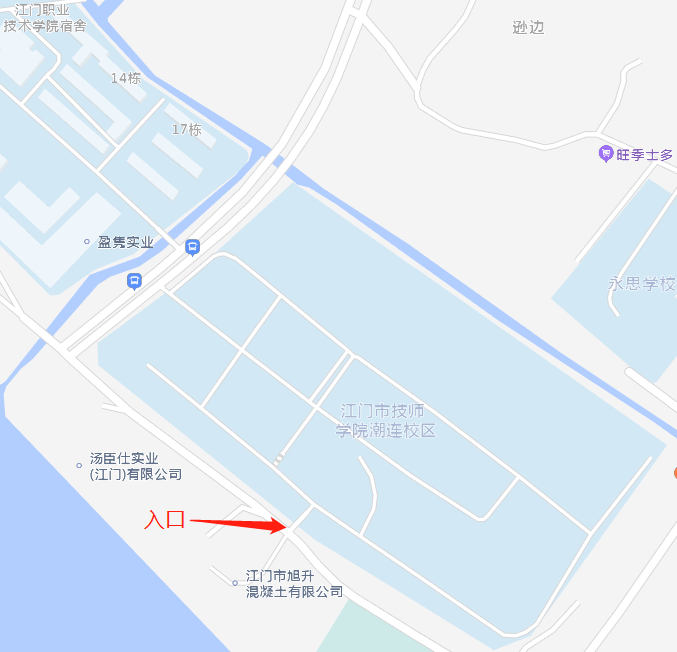 五、江门市第一职业高级中学    地址：蓬江区胜利北路40号    入口：胜利北路正门（西南门）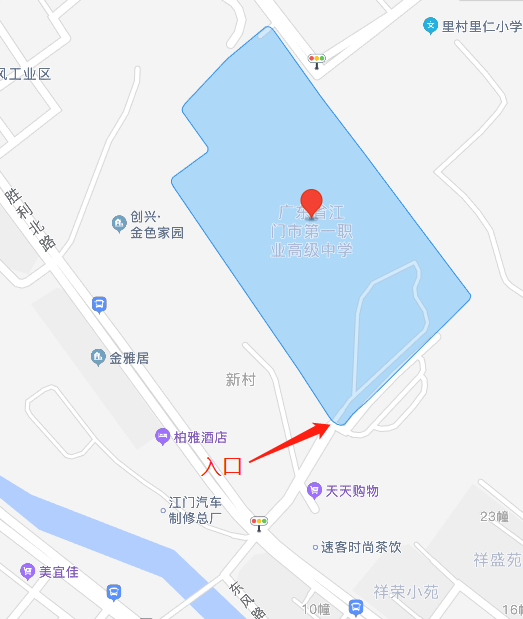 六、江门市第一中学    地址：江海区金瓯路138号    入口：金瓯路正门（北门）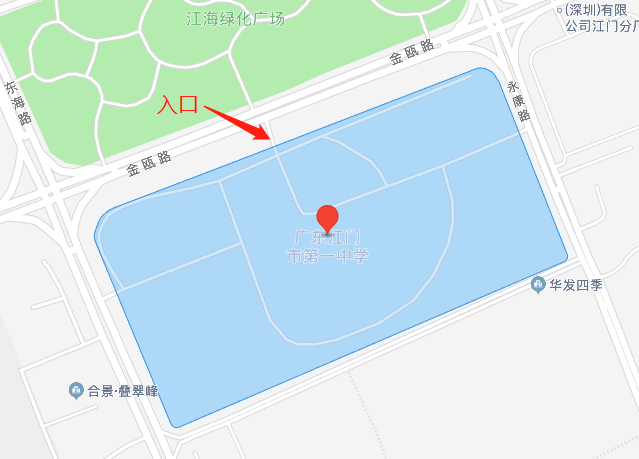 七、江门市培英高级中学地址：蓬江区永盛路2号入口：永盛路正门（西南门）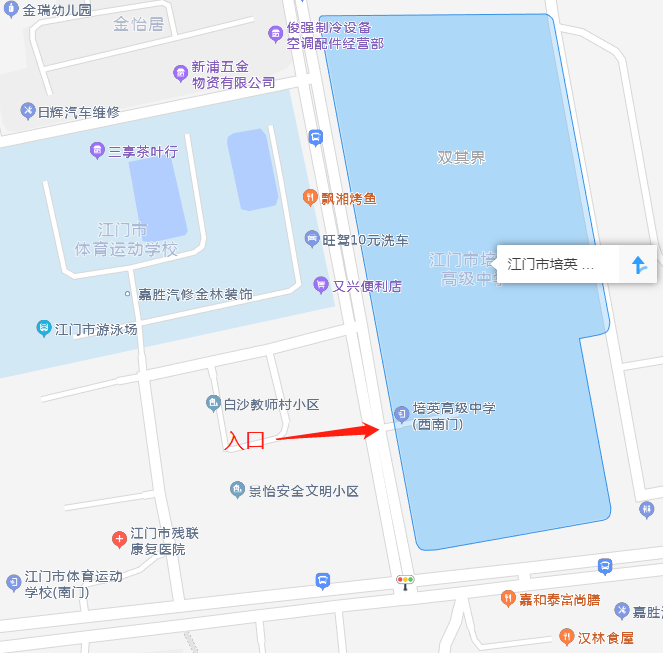 八、江门市第一中学景贤学校    地址：蓬江区跃进路63号    入口：跃进路正门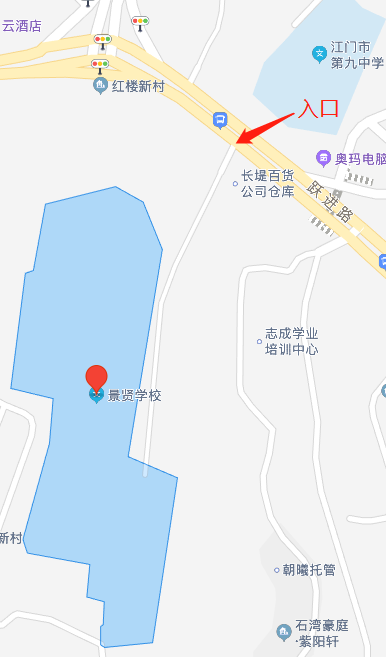 九、江门市工贸职业技术学校地址：蓬江区华园中路42号入口：华园中路正门（北门）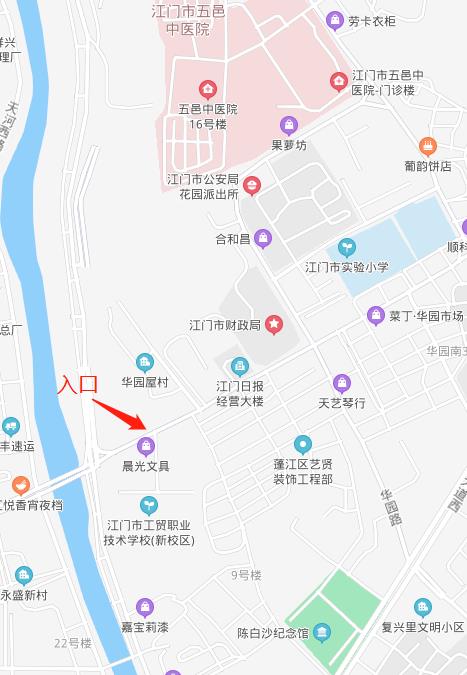 十、江门市港口中学地址：蓬江区潮江路2号入口：炮台南路正门（东北门）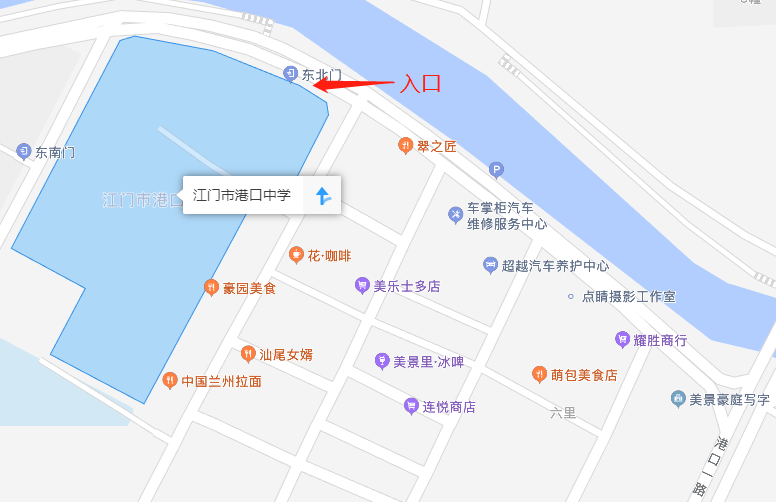 十一、江门市怡福中学地址：蓬江区丰盛路25号入口：丰盛路正门（东门）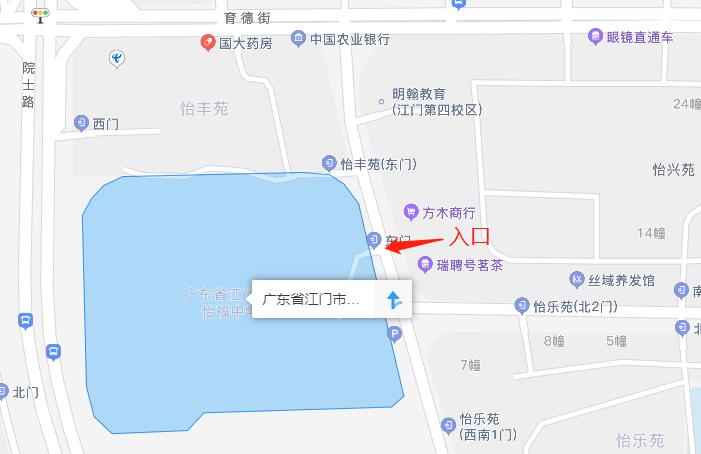 十二、江门市培英初级中学地址：蓬江区江北路16号入口：江北路正门（南门）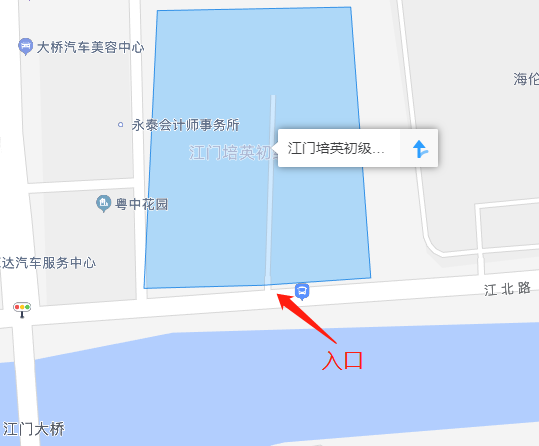 十三、江门市新会葵城中学地址：新会区育才路61号入口：育才路正门（东南门）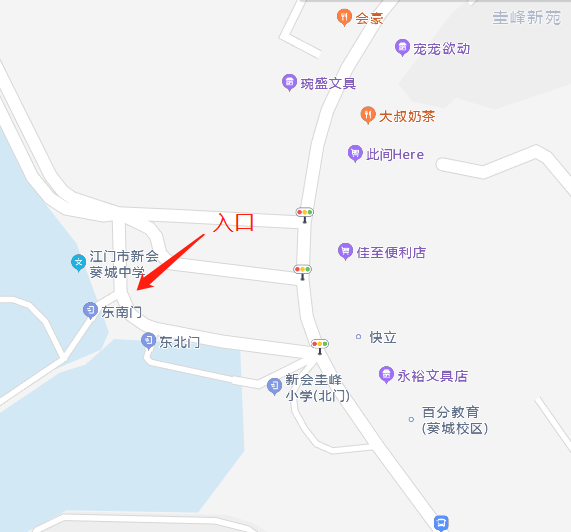 十四、江门市新会区会城创新初级中学地址：新会区同德二路29号入口：同德二路正门（西北门）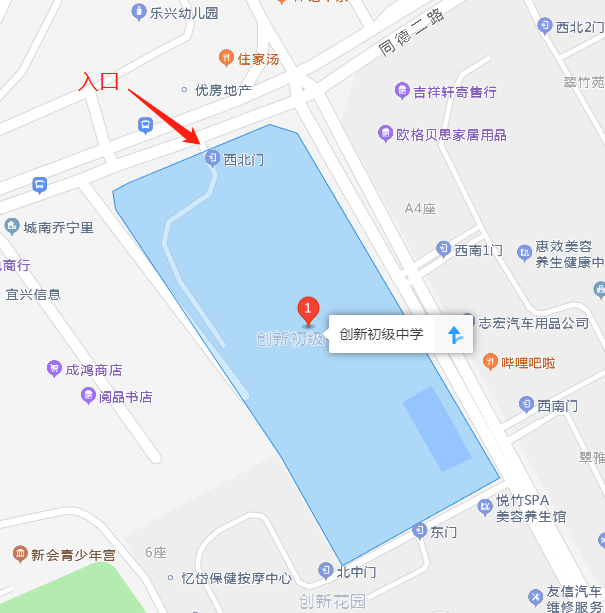 